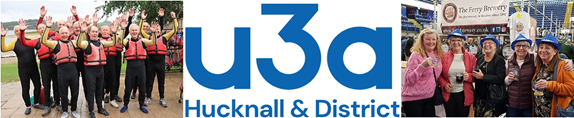 MINUTES of the Hucknall & District U3A Committee held at the JGC on Wednesday 1st November 2023 at 10 am.Present: Melvyn Francis [in the Chair], Liz Attenborough, Angela Cornish, Christine Eagle, Mark Jackson, Sue Tedstone, Lynda Smeathers and Greg Umney1.Apologies:  Diane Heenan, Gary Holmes, Tina Holmes and Helen Rose.2. Minutes of Previous Committee Meeting signed as a true record3. Arising from the Minutes: No matters arising.4. Chair: The email received regarding both Notts Area and National Workshops has been forwarded to all committee members.Chinese New Year event at Springwater would not be organised by the Notts Network this year.5. Speakers’ Secretary: October’s speaker Steve Wallace on Sherwood Observatory was well presented and very clear.November’s speaker, Steve Lovell – The Miracle of Migration.6. Social Subcommittee: Xmas Social Afternoon 4th December meal choices now available. 140 tickets already sold, only 4 remaining. Meal followed by ‘in house’ entertainment and sing-a-long Christmas songsChristmas Showcase on Friday 8th December will be a talk by Maureen Newton, seasonal light refreshments and a Media Show by Christine Vincent, followed by 2 sets of in house entertainment.Currently planning events for 2024: Fri 12 April – Johnny Victory, Fri 21 June Games Night, Fri 20 September Barn Dance/Square Dance, Mon 2 December Xmas Social.7. Webmaster/ Web Administrator: LS & AC meet to start training LS to take over the role from next April.Groups to be asked if they want to feature on our Facebook page.8. Groups’ Coordinator:  Group Leaders gathering went well and the buffet was both excellent & plentiful.Christmas Tree Festival – Flower Group to provide the Christmas tree for the Church Festival.Drama group performance sketch at February monthly meeting agreed before the speaker.Pub Quiz to be run, in rotation, by members, Christine Eagle & Angela Cornish agreed to be new joint leaders.Calligraphy group to start up on the 3rd Thurs at JGC. Group leader queried start up expenses, clarification needed of requirements.Ukulele group, Vivian Ellis to step down as group Leader, Phil Attenborough to replace.An additional Pickleball Group session is starting up on Mondays. R.Mc. is now joint leader with T.M. 9. Treasurer: Due to absence, GH provided a short commentary explaining the current financial situation, along with the normal Balance Sheets, showing the finances were in good order.Some groups still showing excessive balances, which needs to be addressed.10. Equipment Manager: Meeting with JGC has hopefully resolved the issue of our radio mics, these now work and will be used next meeting.11. Vice-Chairman Short Courses & Workshops: AC suggested a possible short course/one off event about Tarot cards, this suggestion to be put to to membership to gauge response.Tax Care and Toy Boys with Oliver Hill presentation Wednesday 24 April 2.00 p.m.12. Event Organiser: One off talk by Nottm University lecturer on Nottingham Castle, although good and clear, not quite what was expected, more about thehe new setup rather than the castle’s history.13. Membership Secretary: . Membership Secretary: 14. Business Secretary: Reported on the National AGM, small group involvement proposal was rejected, The Trust marketing to attain membership of 500,000 on TAT was passed.Notts Network Conference planned for Sept / Oct 202415. Any other business: Suggested that possible fiture committee members be invited to sit in on meetings, this was agreed.	16. Notes for members - NoneThe next Committee meeting will be held at the JGC on Wednesday 6th December 2023@10.00Membership488Non RenewalsFull450Meeting attendees147Associate18Left early117Affiliated20Printed Newsletter80 printed73 taken7 left